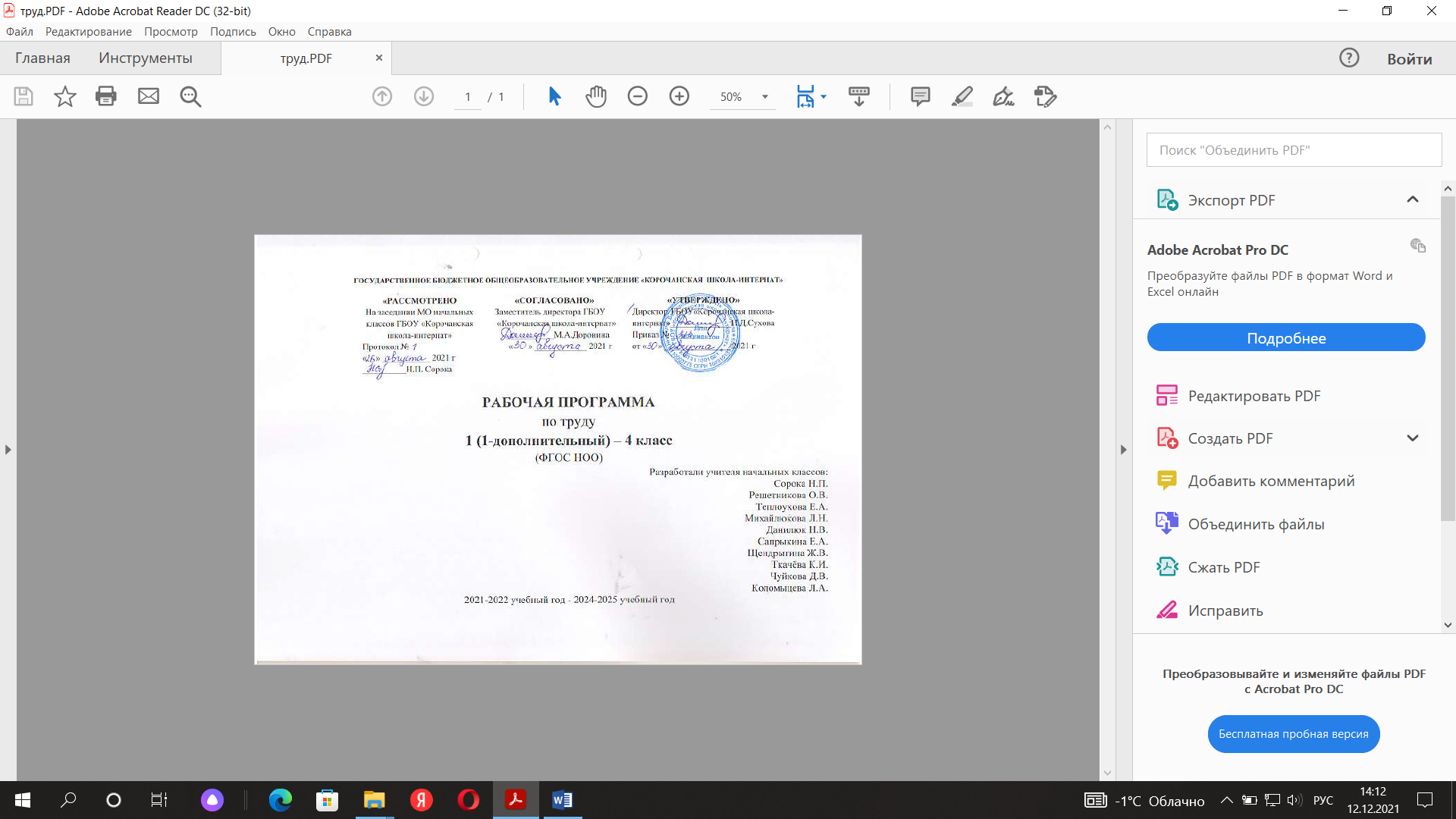 ПОЯСНИТЕЛЬНАЯ ЗАПИСКАРабочая программа по «Технологии, трудовой подготовке» разработана в соответствии с требованиями Федерального государственного образовательного стандарта начального общего образования обучающихся с ограниченными возможностями здоровья (утв. приказом Министерства образования и науки РФ от 19 декабря 2014 г. N 1598), Концепции духовно-нравственного развития и воспитания личности гражданина России, Адаптированной основной образовательной программы начального общего образования обучающихся с тяжёлыми нарушениями речи и рабочей программы воспитания ГБОУ «Корочанская школа-интернат»,  с учётом речевого развития обучающихся, а также образовательных потребностей и запросов участников образовательного процесса.Содержание программы полностью соответствует авторской программе «Технология 1-4 классы». Хохлова М.В., Синица Н.В., Симоненко В.Д.; М.: Вентана-Граф, 2019.Программа по Трудовой деятельности отражает специфику обучения детей с тяжелыми нарушениями речи (ТНР), обусловленную особенностями психического и речевого развития этих детей, наличием тяжелой речевой патологии, отрицательным влиянием нарушений речи на формирование познавательной деятельности. В программе сохранено основное содержание общеобразовательной школы, но учитываются индивидуальные особенности учащегося с ТНР и специфика усвоения им учебного материала.Труд как один из учебных предметов имеет важное значение для обучающихся с ТНР. На уроках труда закрепляются речевые навыки и умения, которые обучающиеся с ТНР получают на других уроках. Большое внимание уделяется развитию понимания речи: умению вслушиваться в речь и вопросы учителя, выполнять по его инструкциям трудовые операции и отбирать соответствующий материал, а также различать и знать основные качества материалов, из которых изготовляют изделие. На уроках труда осуществляется развитие психических процессов, мелкой моторики. Обогащение словарного запаса обучающихся с ТНР лексикой, обозначающей материалы, их признаки, действия, производимые во время изготовления изделия. Развитие творческих способностей обучающихся с ТНР, художественного мышления.Целью уроков труда является обеспечения развития личности младших школьников в различных взаимообусловленных направлениях: умственном, физическом, эстетическом, трудовом, эмоционально-волевом, духовно-нравственном.Изучение предмета «Труд» в начальной школе направлено на решение следующих задач: ▪ становление и развитие социально значимых качеств личности (трудолюбия, активности, целеустремлённости, решительности и др.), основных психических функций (внимания, восприятия, памяти, воображения, мышления) и новообразований (произвольности, рефлексии и внутреннего плана действий), интеллектуальных, творческих способностей и познавательных потребностей; ▪ формирование общих представлений о сущности, результатах и этапах преобразовательной деятельности по созданию материальных продуктов, о труде, мире профессий; ▪ формирование первоначальных знаний и умений в области технологии, дизайна, конструирования, проектной и  знаково-символической деятельности (кодирование, декодирование, замещение, моделирование); ▪ овладение общими приёмами выполнения различных видов преобразовательной деятельности по созданию материальных продуктов;▪ формирование первоначальных умений в области информационно-коммуникативной деятельности: поиск, передача, хранение, преобразование информации с использованием различных информационных средств (словарь, учебник, книга, каталог библиотеки, компьютер); ▪ формирование основ организационных умений: планирование, реализация, контроль и оценка индивидуальной и совместной деятельности (групповой, коллективной) на основе принципов сотрудничества; приобретение навыков самообслуживания; ▪ воспитание основ экологической и экономической культуры: рационального и бережного отношения к природе и продуктам труда человека, уважения к людям труда.В связи со спецификой школы рабочая программа включает одну из ведущих коррекционных целей: создание условий для формирования полноценной речевой деятельности. Программой предусматривается систематическая работа над расширением словарного запаса детей, организацией словарной работы на уроке, работой над правильным произношением слова, пониманием его лексического и грамматического значения и употреблением слова в связной речи. На уроках, для обучающихся с ТНР, требуется особый речевой режим. Речь педагога должна быть небыстрой, четкой, разборчивой с подчеркнутой артикуляцией. Также она должна состоять из коротких и ясных по смыслу предложений.Чаще проводить совместное произношение коротких предложений (сопряженная речь), стихов, рассказов, ответы на вопросы, закрепляя самостоятельным повторением. Использовать на уроках речевые разминки: проговаривание терминов, выводов, правил, названий инструментов, и т.д.;Задачи, которые учитель ставит в учебном процессе необходимо детализировать, инструкции должны носить дробный характер, т.е. быть доступными для понимания и выполнения обучающимися с ТНР.Стараться облегчить учебную деятельность использованием зрительных опор на уроке (картин, схем, таблиц). Активизировать работу всех анализаторов (двигательного, зрительного, слухового, кинестетического). Дети должны слушать, смотреть, проговаривать и т.д.На уроках труда для обучающихся с ТНР необходимо проговаривание названий инструментов  и материалов, необходимых для работы, видов работ, терминов, проговаривание плана предстоящей или проделанной работы;Для снятия усталости и напряжения необходимо чередовать занятия и физкультурные паузы. Обязательным условием урока является четкое обобщение каждого его этапа (проверка выполнения задания, объяснение нового, закрепление материала и т.д.). Новый учебный материал также следует объяснять по частям.Необходимо уделять большое внимание работе по предупреждению ошибок: возникшие ошибки не просто исправлять, а обязательно разбирать совместно с обучающимся с ТНР.Формировать навыки последовательного выполнения практических и умственных действий, необходимых для усвоения знаний: поэтапно разъяснять; учить последовательно выполнять задания, повторять инструкции; осуществлять поэтапную проверку задач, примеров, упражнений.Срок реализации рабочей программы  - 4-5 лет.Согласно учебному плану на изучение предмета «Труд» в каждом классе начальной школы отводится по 1 ч в неделю. Курс рассчитан на 135 ч (+33 ч в 1-дополнительном классе): в 1 (1-дополнительном) классе — 33 ч (33 учебные  недели), во 2 – 4 классах —  по34 ч(34учебныенеделивкаждомклассе).ПЛАНИРУЕМЫЕ РЕЗУЛЬТАТЫ ИЗУЧЕНИЯ УЧЕБНОГО КУРСАЛичностными результатами изучения предмета «Труд» являются воспитание и развитие социально и личностно значимых качеств, индивидуально-личностных позиций, ценностных установок, формирующих эмоционально-ценностную систему отношений к объектам, средствам и субъектам трудовой деятельности на основе принципов сотрудничества (трудолюбие; ориентировка в межличностных отношениях, относящихся к трудовой деятельности; уважительное, внимательное и доброжелательное отношение ко всем субъектам учебно-трудовой деятельности на уроках технологии и во внеурочное время; готовность к взаимопомощи, решительность, упорство, ответственность, целеустремлённость, уверенность в себе, эмпатия, познавательный интерес и потребности в преобразовательной деятельности, в том числе творческой, трудовой). Метапредметными результатами изучения технологии являются: освоение учащимися универсальных способов деятельности, применимых как в рамках образовательного процесса, так и в реальных жизненных ситуациях: умение выявить и проанализировать потребности (проблемы) — личные, людей близкого окружения, коллектива класса или школы (определение цели как системы задач; определение видов деятельности по реализации задач; определение желаемых качеств деятельности и её продуктов: выбор и анализ возможных средств достижения целей и задач; анализ существующих средств по решению задач (сбор, изучение и обработка информации о возможных путях и средствах удовлетворения потребности); создание и выбор идей возможных средств для достижения цели; выбор и анализ возможных и  ограничивающих условий, необходимых для решения задач; создание образа продукта деятельности в словесной  или графической форме; планирование деятельности с позиций  технологичности, экономичности и рациональности; оценка, самооценка и поиск путей и средств совершенствования продукта; вербализация и осознание результатов деятельности). Предметными результатами изучения предмета «Труд» являются: ▪ элементарные знания о значении и месте трудовой деятельности в создании общечеловеческой культуры; о простых и доступных правилах создания функционального, комфортного и эстетически выразительного жизненного пространства (удобство, эстетическая выразительность, прочность; гармония предметов и окружающей среды);▪ соответствующая возрасту технологическая компетентность: знание используемых видов материалов, их свойств, способов обработки; анализ устройства и назначения изделия; умение определять необходимые действия и технологические операции и применять их для решения практических задач; подбор материалов и инструментов в соответствии с выдвинутым планом и прогнозом возможных результатов; экономная разметка; обработка с целью получения деталей, сборка, отделка изделия; проверка изделия в действии; ▪ достаточный уровень графической грамотности: выполнение не сложных измерений, чтение доступных графических изображений, использование чертёжных инструментов (линейка, угольник, циркуль) и приспособлений дляраз метки деталей изделий; опора на рисунки, план, схемы, простейшие чертежи при решении задач по моделированию, воспроизведению и конструированию объектов; ▪ умение создавать несложные конструкции из разных материалов: исследование конструктивных особенностей объектов, подбор материалов и технологии их изготовления, проверка конструкции в действии, внесение коррективов; ▪ овладение универсальными учебными действиями: ориентировка в задании, поиск, анализ и отбор необходимой информации, планирование действий, прогнозирование результатов собственной и коллективной технологической деятельности, осуществление объективного самоконтроля и оценки собственной деятельности и деятельности своих товарищей, умение находить и исправлять ошибки в своей практической работе; ▪ умение самостоятельно справляться с несложными проблемами, реализовывать реальные собственные замыслы, устанавливать доброжелательные взаимоотношения в рабочей группе, выполнять разные социальные роли (руководитель — подчинённый); ▪ развитие личностных качеств: любознательность, доброжелательность, трудолюбие, уважение к труду, внимательное отношение к старшим, младшим и одноклассникам, стремление и готовность прийти на помощь нуждающимся в ней. Результаты достижений школьников в процессе обучения в  каждом классе определяются уровнем усвоения содержания программы и видов деятельности, представленных в разделе «Тематическое планирование». Коррекционная работа:Трудовое обучение имеет четкую практическую направленность. Но научить ребенка говорить - это также важно, как и овладеть профессиональными навыками.Средства стимуляции речевой деятельности могут быть различны:- побуждение самостоятельно высказываться о проделанной работе;-обсуждение образца изделия;- взаимопроверка и взаимные инструкции;- обсуждение готовой работы;-регулярный опрос.ОСНОВНЫЕ СОДЕРЖАТЕЛЬНЫЕ ЛИНИИ ПРОГРАММЫ1. Общекультурные и общетрудовые компетенции. Основы культуры труда, самообслуживание. 2. Технология ручной обработки материалов. Элементы графической грамоты. 3. Конструирование и моделирование.4. Практика работы на компьютере (использование информационных технологий).Программой по учебному предмету «Труд» предусмотрено освоение младшими школьниками следующих видов деятельности:▪ познавательная: исследовать, планировать, контролировать, оценивать, анализировать, классифицировать, обобщать и др.; ▪ знаково-символическая: кодирование, декодирование, схематизация, замещение, моделирование; ▪ трудовая: специфические действия в области ручного труда по обработке различных видов материалов (с учётом региональных особенностей);▪ дизайн-конструкторская: конструирование по образцу, описанию, собственному замыслу; внесение изменений или разработка цветового решения объекта, формообразование, декорирование; ▪ проектная: выявление и анализ потребности (проблемы) в сферах жизнедеятельности «школа», «дом», «досуг» (личные, людей близкого окружения, коллектива класса или школы); определение цели как системы задач; определение видов деятельности по реализации задач; определение желаемых качеств деятельности и её продуктов; анализ существующих средств по решению задач (сбор, изучение и обработка информации о возможных путях и средствах удовлетворения потребности); выбор средств для анализа критериев; создание и выбор идей возможных вариантов средств для достижения цели; выбор и анализ возможных и ограничивающих условий, необходимых для решения задач (когнитивных, психологических, физиологических, материальных, технических, экономических, экологических, функциональных, эстетических); создание образа продукта деятельности в  словесной или графической форме; разработка оптимальных параметров выбранного образа проектной идеи (форма, размер, количество частей (деталей) и их соотношение между собой); анализ образца-эскиза и выбор оптимального (по заданным критериям); планирование работы с позиции технологичности, экономичности и рациональности; оценка использования продукта в практике по выделенным параметрам (материальные, технические, экономические); поиск путей и средств совершенствования продукта и деятельности, приводящей к нему; вербализация и осознание результатов деятельности по созданию продукта и др. В результате освоения данной программы у младших школьников должна быть сформирована готовность к дальнейшему образованию, развитию технологических компетенций и качеств субъекта творческого труда. СОДЕРЖАНИЕ ПРОГРАММЫ1-дополнительный класс (33 ч)1. Общекультурные и общетрудовые компетенции. Основы культуры труда, самообслуживание (9 ч) Многообразие природного мира, использование природных богатств в создании предметного мира (мира вещей). Формы и образы природы — первоисточник творческих идей в создании предметного мира и в искусстве. Необходимость бережного отношения к природе и её ресурсам. Многообразие предметов материального мира, функциональная и эстетическая направленность предметов (вещей). Технология как процесс создания человеком полезных и нужных предметов и наука о том, как сделать эти предметы. Понятие дизайна и его основные законы: единство пользы, красоты, на значения и формы. Труд. Роль труда в жизни человека. Признаки труда: действие, использование орудий труда, полезность (положительный результат). Виды труда: умственный, практический; научный, художественный, бытовой и др. Основы культуры труда: организация рабочего места, рациональное размещение на рабочем месте материалов, инструментов, приспособлений. Приёмы безопасного труда и их соблюдение в работе. Профессии близких; профессии, знакомые детям; профессии на родных мастеров. Ремёсла и их роль в культуре мира; традиции и творчество на родных мастеров. Приёмы анализа образца изделия, планирования работы по образцу и алгоритму. Критерии и приёмы оценки качества продукта и деятельности, к нему приводящей (в том числе оригинальность); вербализация и осознание результатов деятельности по созданию продукта; приёмы совместной деятельности. Основы самообслуживания и культуры дома: общее представление о правилах ухода за одеждой; ремонт одежды (виды пуговиц и их назначение, пришивание плоских пуговиц и пуговиц на ножке); сервировка стола к чаепитию (столовая посуда для чаепития; приёмы складывания салфеток из ткани); правила и приёмы составления весенних фитокомпозиций и букетов (материалы и приёмы их подготовки для весенних фитокомпозиций и букетов, приёмы составления фитокомпозиций, приёмы декорирования сосудов для фитокомпозиций). 2. Технология ручной обработки материалов. Элементы графической грамоты (16 ч) Природные материалы родного края, их свойства и возможности использования для создания разнообразных изделий. Правила поведения на природе во время сбора природных материалов. Способы заготовки, хранения и подготовки к работе природного материала. Организация рабочего места при работе с природными материалами. Общее представление о назначении бумаги. Виды бумаги  и свойства: пластичность, упругость, прочность. Влияние  влаги на бумагу. Организация рабочего места при работе с бумагой. Пластические материалы (глина, гипс, солёное тесто, пластик) и их применение для изготовления предметов быта и художественных предметов. Свойство материалов — пластичность. Общие сведения о назначении и видах тканей и ниток, об их свойствах (цвет, толщина). Инструменты и приспособления для работы с тканью и нитками. Назначение, история возникновения, конструктивные особенности инструментов (ножницы, игла, стека, фальцовка), приёмы рациональной и безопасной работы с ними. Приёмы безопасной работы с клеем. Аппликация. Аппликационные композиции в декоративно прикладном творчестве. Аппликационные композиции из  целых форм растений, бумаги, ткани, приёмы их составления. Лепка. Пластический способ лепки и его приёмы. Оригами. Приёмы сгибания и складывания фигур из бумаги. Мозаика и её применение в декоративном украшении интерьера и внешней среды. Кисточки и помпоны: назначение и приёмы их изготовления из ниток. Вышивка как способ декоративного украшения изделия из ткани. Прямые стежки. Вышивание прямыми стежками. Оформление края изделия бахромой. Национальные особенности вышивки прямыми стежками у разных народов. Коллаж. Материалы и приёмы его изготовления. Плетение. Плоское плетение из трёх прядей. Украшение изделий в технике декупажа и его приёмы. Графические изображения (рисунок, схема) и их назначение. Линии чертежа, их названия и начертание. Условные обозначения на схемах (на примере схем оригами). Приёмы чтения схем. Планирование работы с опорой на графические инструкционные карты. Технологическая операция и приём. Правила и приёмы разметки деталей по шаблонам, на глаз, сгибанием, с помощью копировальной бумаги, продёргиванием нити на ткани; приёмы разметки симметричных деталей. Способы и приёмы разделения материала на детали (отрывание, резание ножницами, вырезание). Способы сборки (соединения) деталей в изделие (склеивание, сшивание, плетение; с помощью болтов). Способы придания изделию окончательного вида (сушка, лакирование, роспись). Приёмы формообразования (сгибание, складывание, скручивание). Технологии изготовления изделий (на основе общих приёмов): в технике аппликации из целых форм растений, плоской аппликации из бумаги и ткани, коллажа, мозаики, вырезания, лепки пластическим способом; изготовление ребристой игрушки; изготовление кисточки, помпона и игрушек на их основе, изготовление салфетки с вышивкой; в технике плоского плетения, вышивки прямыми стежками, декупажа и др. 3. Конструирование и моделирование (7 ч) Изделие: часть и деталь изделия. Форма предмета. Композиция (декоративно-прикладного характера, фитокомпозиция) на плоскости и в объёме. Фигуро-фо новые отношения в композициях (расположение деталей встык, внахлёст, композиционно-свободно, орнаментально). Законы цветосочетания в композициях. Композиционные решения в декоративно-прикладных изделиях и изделиях, выполненных в традициях народных мастеров. Конструкция изделия, конструктивные особенности различных изделий. Конструирование изделий по образцу и рисунку  из природных материалов, бумаги, из деталей конструктора (разборные и неразборные, однодетальные и многодетальные). Архитектурные сооружения, особенности архитектуры разных народов (на примере жилищ). Общее представление о строительных сооружениях, процессе строительства. Конструктивные особенности здания. На значение строительного конструктора, детали конструктора, особенности их соединения. Машины и их значение в жизни людей. Понятие о типовых деталях (на примере технического машиностроительного конструктора). Особенности болтового соединения. Подвижное и неподвижное соединение деталей. Понятия «прочность», «надёжность», «безопасность». Модель, моделирование не сложных технических объектов (модели летательных аппаратов из бумаги и строительных машин из деталей машиностроительного конструктора) и архитектурных объектов (из деталей строительного конструктора). Правила и приёмы: сборки моделей строительных сооружений из деталей строительного конструктора; работы с о вёрткой и гаечным ключом; сборки моделей транспортных машин из типовых деталей конструктора. 4. Практика работы на компьютере(контекстное изучение)(1 ч). Работа с доступной информацией из учебника, рабочей тетради, словаря (пиктограммы, текст, рисунки, схемы, инструкционные карты; образцы изделий и др.). Восприятие и анализ демонстрируемых учителем готовых материалов на цифровых носителях (СD) по изучаемым темам. 1 класс (33 ч)1. Общекультурные и общетрудовые компетенции. Основы культуры труда, самообслуживание (6 ч) Многообразие природного мира, использование природных богатств в создании предметного мира (миравещей). Формы и образы природы — первоисточник творческих идей в создании предметного мира и в искусстве. Необходимость бережного отношения к природе и её ресурсам. Многообразие предметов материального мира, функциональная и эстетическая направленность предметов (вещей). Технология как процесс создания человеком полезных и нужных предметов и наука о том, как сделать эти предметы. Понятие дизайна и его основные законы: единство пользы, красоты, на значения и формы. Труд. Роль труда в жизни человека. Признаки труда: действие, использование орудий труда, полезность (положительный результат). Виды труда: умственный, практический; научный, художественный, бытовой и др. Основы культуры труда: организация рабочего места, рациональное размещение на рабочем месте материалов, инструментов, приспособлений. Приёмы безопасного труда и их соблюдение в работе. Профессии близких; профессии, знакомые детям; профессии на родных мастеров. Ремёсла и их роль в культуре мира; традиции и творчество на родных мастеров. Приёмы анализа образца изделия, планирования работы по образцу и алгоритму. Критерии и приёмы оценки качества продукта и деятельности, к нему приводящей (в том числе оригинальность); вербализация и осознание результатов деятельности по созданию продукта; приёмы совместной деятельности. Основы самообслуживания и культуры дома: общее представление о правилах ухода за одеждой; ремонт одежды (виды пуговиц и их назначение, пришивание плоских пуговиц и пуговиц на ножке); сервировка стола к чаепитию (столовая посуда для чаепития; приёмы складывания салфеток из ткани); правила и приёмы составления весенних фитокомпозиций и букетов (материалы и приёмы их подготовки для весенних фитокомпозиций и букетов, приёмы составления фитокомпозиций, приёмы декорирования сосудов для фитокомпозиций). 2. Технология ручной обработки материалов. Элементы графической грамоты (17 ч) Природные материалы родного края, их свойства и возможности использования для создания разнообразных изделий. Правила поведения на природе во время сбора природных материалов. Способы заготовки, хранения и подготовки к работе природного материала. Организация рабочего места при работе с природными материалами. Общее представление о назначении бумаги. Виды бумаги  и свойства: пластичность, упругость, прочность. Влияние  влаги на бумагу. Организация рабочего места при работе с бумагой. Пластические материалы (глина, гипс, солёное тесто, пластик) и их применение для изготовления предметов быта и художественных предметов. Свойство материалов — пластичность. Общие сведения о назначении и видах тканей и ниток, об их свойствах (цвет, толщина). Инструменты и приспособления для работы с тканью и нитками. Назначение, история возникновения, конструктивные особенности инструментов (ножницы, игла, стека, фальцовка), приёмы рациональной и безопасной работы с ними. Приёмы безопасной работы с клеем. Аппликация. Аппликационные композиции в декоративноприкладном творчестве. Аппликационные композиции из  целых форм растений, бумаги, ткани, приёмы их составления. Лепка. Пластический способ лепки и его приёмы. Оригами. Приёмы сгибания и складывания фигур из бумаги. Мозаика и её применение в декоративном украшении интерьера и внешней среды. Кисточки и помпоны: назначение и приёмы их изготовления из ниток. Вышивка как способ декоративного украшения изделия из ткани. Прямые стежки. Вышивание прямыми стежками. Оформление края изделия бахромой. Национальные особенности вышивки прямыми стежками у разных народов. Коллаж. Материалы и приёмы его изготовления. Плетение. Плоское плетение из трёх прядей. Украшение изделий в технике декупажа и его приёмы. Графические изображения (рисунок, схема) и их назначение. Линии чертежа, их названия и начертание. Условные обозначения на схемах (на примере схем оригами). Приёмы чтения схем. Планирование работы с опорой на графические инструкционные карты. Технологическая операция и приём. Правила и приёмы разметки деталей по шаблонам, на глаз, сгибанием, с помощью копировальной бумаги, продёргиванием нити на ткани; приёмы разметки симметричных деталей. Способы и приёмы разделения материала на детали (отрывание, резание ножницами, вырезание). Способы сборки (соединения) деталей в изделие (склеивание, сшивание, плетение; с помощью болтов). Способы придания изделию окончательного вида (сушка, лакирование, роспись). Приёмы формообразования (сгибание, складывание, скручивание). Технологии изготовления изделий (на основе общих приёмов): в технике аппликации из целых форм растений, плоской аппликации из бумаги и ткани, коллажа, мозаики, вырезания, лепки пластическим способом; изготовление ребристой игрушки; изготовление кисточки, помпона и игрушек на их основе, изготовление салфетки с вышивкой; в технике плоского плетения, вышивки прямыми стежками, декупажа и др. 3. Конструирование и моделирование (9 ч) Изделие: часть и деталь изделия. Форма предмета. Композиция (декоративно-прикладного характера, фитокомпозиция) на плоскости и в объёме. Фигуро-фо новые отношения в композициях (расположение деталей встык, внахлёст, композиционно-свободно, орнаментально). Законы цветосочетания в композициях. Композиционные решения в декоративно-прикладных изделиях и изделиях, выполненных в традициях народных мастеров. Конструкция изделия, конструктивные особенности различных изделий. Конструирование изделий по образцу и рисунку  из природных материалов, бумаги, из деталей конструктора (разборные и неразборные, однодетальные и многодетальные). Архитектурные сооружения, особенности архитектуры разных народов (на примере жилищ). Общее представление о строительных сооружениях, процессе строительства. Конструктивные особенности здания. На значение строительного конструктора, детали конструктора, особенности их соединения. Машины и их значение в жизни людей. Понятие о типовых деталях (на примере технического машиностроительного конструктора). Особенности болтового соединения. Подвижное и неподвижное соединение деталей. Понятия «прочность», «надёжность», «безопасность». Модель, моделирование не сложных технических объектов (модели летательных аппаратов из бумаги и строительных машин из деталей машиностроительного конструктора) и архитектурных объектов (из деталей строительного конструктора). Правила и приёмы: сборки моделей строительных сооружений из деталей строительного конструктора; работы с о вёрткой и гаечным ключом; сборки моделей транспортных машин из типовых деталей конструктора. 4. Практика работы на компьютере(контекстное изучение)(1 ч). Работа с доступной информацией из учебника, рабочей тетради, словаря (пиктограммы, текст, рисунки, схемы, инструкционные карты; образцы изделий и др.). Восприятие и анализ демонстрируемых учителем готовых материалов на цифровых носителях (СD) по изучаемым темам. 2 класс (34 ч)1. Обще культурные и общетрудовые компетенции. Основы культуры труда, самообслуживание (6 ч) Наблюдения человека за природой — источник познания способов преобразовательной деятельности. Общие сведения о  различных технологиях. Понятие об информационных технологиях. История развития технологий и создания предметов материального мира, их современное состояние. Развитие представлений о процессе и результатах труда человека. Творческая проектная деятельность: её значение, задачи, содержание основных этапов. Понятие «творческий проект». Основные этапы творческой проектной деятельности, критерии оценки этапов и результата (продукта) деятельности. Профессии на родных мастеров, современные профессии людей, создающих предметный мир. Основы самообслуживания и культуры дома: ремонт одежды (распоровшихся швов строчкой петлеобразных стежков); реставрация и пришивание вешалки. Уход за обувью. Чистка и сушка обуви. Инструменты и приспособления для ухода за обувью. Уход за жилищем. Сухая уборка помещения (квартиры): инструменты и приспособления для её проведения; последовательность действий и приёмы работы. Бытовая техника, предназначенная для ухода за домом: назначение, общее представление об устройстве и правила безопасного пользования. Экономное расходование электроэнергии. Меню для завтрака. Сервировка стола для завтрака. История предметов сервировки, их современное использование (материалы, функции, дизайн, конструкция). Правила этикета (поведения) за столом. Фитодизайн: букеты из живых цветов, основные формы букетов, правила и приёмы их составления, размещения в интерьере. 2. Технология ручной обработки материалов. Элементы графической грамоты (18 ч) Особенности применения при родных материалов для создания аппликаций из модифицированных (изменённых) форм растений, мозаики, объёмных композиций. Способы крепления природного материала к основе из различных материалов (к бумаге, картону, ткани, стеклу); способы соединения в композиции объёмных природных материалов (с помощью пластилина и клея). Традиции лепки гончарных изделий: подготовка глины для изготовления посуды, приёмы гончарного мастерства; на родные промыслы по изготовлению посуды и их стилевые особенности (форма, цвет, роспись, декоративные детали). Основные  способы лепки посуды — спиральная лепка — из жгутов и лепка из целого куска материала, их приёмы. Солёное тесто как пластичный материал: свойства, традиции применения у разных народов; рецепт приготовления; приёмы обработки и декорирования деталей. История возникновения бумаги, общие сведения о производстве бумаги. Виды бумаги: рисовальная, чертёжная, хозяйственно-бытовая. Свойства бумаги: плотность, упругость, сминаемость, прочность, гигроскопичность. Первоначальные сведения о тканях растительного происхождения. Полотняное переплетение нитей в ткани. Основные свойства тканей: прочность, сминаемость, гигроскопичность. Основные сведения о прядении и ткачестве. Долевая и поперечная нити в ткани. Определение долевой нити в ткани. Полотняное переплетение нитей в ткани. Лицевая и  изнаночная стороны ткани, их признаки. Раскрой деталей из ткани (по выкройкам шаблонам). Припуски на швы. Петлеобразные стежки и приёмы их выполнения. Соединение деталей строчкой петлеобразных стежков. Косые стежки и приёмы их выполнения. Обработка края изделия косыми стежками. Основные чертёжно-измерительные инструменты (линейка, карандаш, циркуль): история изобретения, назначение, конструктивные особенности, приёмы использования. Шило, приёмы безопасной работы шилом. Чертёж: назначение чертежей и основные сведения об их оформлении. На звание, на значение, начертание основных линий чертежа. Простейшие сведения о нанесении линейных размеров и чтении чертежей. Технический эскиз: его назначение, этапы построения и приёмы чтения. Развёртка боковой поверхности конуса и приёмы её по строения. Аппликационные композиции из изменённых форм растений, приёмы их составления. Мозаичные композиции из мелких форм растений, приёмы их составления. Объёмные композиции из природного материала, приёмы их составления. Лепка. Спиральная лепка из жгутов и из целого куска материала, приёмы лепки. Тесто пластика. Приёмы изготовления композиций из солёного теста. Квиллинг: история возникновения, основные приёмы изготовления закрытых и открытых форм («шайбочка», «глаз», «капля», «сердечко»). Гобелен: приёмы изготовления на ткацкой раме. Вышивка изделий косыми и петлеобразными стежками. Материалы, инструменты, приспособления для вышивки. Организация рабочего места для вышивания. Технологическая операция и приём. Правила и приёмы изменения формы природных материалов (вырезание) и их соединения с помощью клея и пластилина, спиральной лепки и лепки из целого куска пластического материала, скручивания полос бумаги в технике квиллинга. Приёмы анализа геометрической формы предмета. Приёмы разметки деталей прямоугольной и круглой формы с помощью чертёжно-измерительных инструментов. Приёмы соединения деталей из бумаги сшиванием и на основе щелевого замка. Приёмы полотняного плетения гобеленов. Приёмы выполнения петлеобразных и косых стежков. Технологии изготовления изделий (на основе общих приёмов): аппликационных работ из изменённых форм растений; мозаики из мелких растительных форм; спиральной  лепки и лепки из целого куска пластического материала; изготовления закладки с элементами плоского плетения из бумаги; книжки блокнота на основе тетради; новогодних игрушек на щелевом замке; игрушек из сложенного листа; подвесок, игрушек на основе конуса, квиллинга; плетения гобеленов; изготовления текстильных изделий с прямоугольными срезами; с вышивкой петлеобразными и косыми стежками и др. 3. Конструирование и моделирование (9 ч) Соответствие материалов, конструкции и внешнего оформления назначению изделия. Виды соединения деталей конструкции. Разъёмное и неразъёмное соединение деталей. Конструктивные особенности изделий с щелевым соединением деталей. Формообразование деталей на основе приёмов скручивания бумаги в технике квиллинга и сгибания в технике оригами. Макет, приёмы макетирования. Модель, приёмы моделирования. Конструирование и моделирование изделий (строительных машин, моделей летательных аппаратов) из разных материалов по образцу, модели, простейшему чертежу или эскизу. 4. Практика работы на компьютере (контекстное изучение)(1 ч)Информация: способы получения, хранения и передачи информации. Информационные технологии, их назначение и приёмы. Работа с доступной информацией из учебника, рабочей тетради, словаря (пиктограммы, текст, рисунки, схемы, инструкционные карты; образцы изделий и др.). Самостоятельный поиск и отбор информации из печатных источников, в процессе и в результате общения со взрослыми и сверстниками. Восприятие и анализ демонстрируемых учителем готовых материалов на цифровых носителях (СD) по изучаемым темам.3 класс (34 ч)1. Общекультурные и общетрудовые компетенции. Основы культуры труда, самообслуживание (6 ч) Развитие представлений о трудовой деятельности. Внутренние признаки труда: целесообразность, рациональный выбор орудий труда, создание материальных и духовных ценностей. Моральный аспект трудовой деятельности — потребность и обязательность. Задачи по организации рабочего места. Влияние развития технологий на окружающую среду. Линии сотрудничества в проектной деятельности. Распределение функциональных обязанностей в проектной группе, их исполнение. Приёмы самоконтроля (рефлексии и вербализации) содержания деятельности и её результатов. Основы самообслуживания и культуры дома: ремонт одежды — декоративные заплаты. Материалы, инструменты и приспособления для их изготовления. Общие правила и приёмы изготовления декоративных за плат. Влажная уборка жилых помещений и последовательность её выполнения. Моющие средства и приспособления, применяемые при влажной уборке помещений. Правила безопасного пользования ими. Мытьё посуды. Моющие средства и приспособления для мытья посуды. Правила безопасного пользования ими. Правила уборки посуды со стола. Сервировка стола к обеду. Способы украшения стола, сервированного к обеду, способы складывания салфеток из ткани. Правила и приёмы этикета (поведения) за столом. Значение горячих напитков в питании человека. История появления чая, какао. Особенности приготовления горячих напитков. Фитодизайн: украшение интерьера жилища композициями из сухих растений. Основные приёмы засушивания цветов и декоративных трав. Приёмы изготовления декоративных элементов композиций из природных материалов. Закрепление сухого букета в сосуде. Профессии людей, связанные с производством и обработкой металлов и древесины. 2. Технология ручной обработки материалов. Элементы графической грамоты (17 ч) Традиции народных мастеров по художественной обработке природных материалов. Изделия из соломки народных мастеров. Аппликационные работы из соломки. Виды соломки, её свойства. Пух растительного и животного происхождения, его свойства для выполнения аппликационных работ. Виды картона, его свойства (цвет, толщина, плотность, прочность, коробление). Операции — фальцовка, биговка и рицовка, окантовка, условия их выбора и приёмы выполнения. Ткани животного происхождения, их свойства. Общее представление о металлах, сплавах и их свойствах. Виды проволоки, её свойства и применение. Фольга: её свойства и применение. Чеканка и тиснение (история техник и современное состояние). Древесина: её виды и свойства (цвет, твёрдость, текстура). Способы разметки деталей из древесины и их соединения. Глиняная игрушка: традиции и современность. Стилевые особенности народных игрушек различных промыслов. Объёмная аппликация из бумаги, её виды: выпуклая, ребристая, торцевая; особенности их выполнения. Объёмные композиции в технике квиллинга. Стебельчатый шов, приёмы его выполнения. Тамбурный шов, приёмы его выполнения. Традиции на родной игрушки из ткани. Конструктивные и декоративные особенности тряпичных кукол. Вязание крючком. Инструменты, материалы, приспособления для вязания крючком, условия их выбора. Воздушные петли и цепочки из воздушных петель. Аппликации из цепочек воздушных петель. Выбор способа соединения и соединительного материала в зависимости от требований конструкции. Чтение чертежей, состоящих из одного или двух видов детали или изделия. Цилиндр, его конструктивные особенности. Приёмы по строения развёртки цилиндра. Инструменты для работы с картоном, проволокой, фольгой, древесиной; правила и приёмы безопасной работы с ними. Организация рабочего места: для аппликационных работ из соломки и пуха; резания картона ножом с помощью фальц-линейки; вязания крючком; для работы с проволокой и фольгой; обработки древесины. Правила и приёмы: подготовки соломки к работе; изготовления «соломенного листа»; крепления пуха к основе (сцеплением — слоями, жгутиками, крошкой); изготовления выпуклых, ребристых и торцевых деталей; резания бумаги и картона ножницами и ножом; сгибания бумаги и картона, проволоки в зависимости от различного вида условий; окантовки бумаги и картона; лепки игрушек в традициях на родных промыслов;лепки объёмных фигур и декоративных изделий из солёного теста и их декорирования; изготовления закрытых и открытых форм в технике квиллинга («рожки», «завиток», «веточка»); выполнения крючком воздушной петли и цепочки из воздушных петель; обработки проволоки (выравнивание, нарезание заготовок, сгибание и скручивание); обработки фольги (выравнивание, нанесение рисунка, создание рельефов, оформление фона, крепление к основе); разметки и резания деталей из древесины; обработки деталей из древесины шлифовальной бумагой; соединения деталей из древесины клеем. Технологии изготовления изделий (на основе общих приёмов): аппликационных работ из соломки (сюжетных и орнаментальных) и пуха; лепки игрушек в традициях дымковского промысла; лепки объёмных композиций из солёного теста, объёмных композиций из бумаги в технике аппликации и квиллинга; изготовления тряпичной куклы; вышивки миниатюр; аппликации из цепочек воздушных петель; тиснения фольги и др. 3. Конструирование и моделирование (7 ч) Проектирование и изготовление изделий определённого назначения по принципу стилевой гармонии. Конструирование изделий на основе развёрток с накладными элементами. Формообразование деталей на основе приёмов скручивания бумаги в технике квиллинга. Технологические машины, их виды и применение. Водный транспорт. Моделирование парусной лодки (с разработкой дизайна). Правила и приёмы сборки моделей технологических машин из типовых деталей конструктора. Проектирование изделий декоративно-прикладного назначения. 4. Практика работы на компьютере (4 ч) История создания и функции персонального компьютера. Назначение основных устройств компьютера для ввода и обработки информации. Включение и выключение компьютера и подключённых к нему устройств. Запуск программы. Завершение выполнения про граммы. Клавиатура: общее представление о правилах клавиатурного письма, приёмы работы с мышью. Правила безопасного труда при работе на компьютере. Правила клавиатурного письма. Понятие об информационных объектах (текст, таблица, рисунок, звук, видео) и компьютерных программах (текстовых и графических). Текстовый редактор MicrosoftWord. Приёмы создания и оформления текстов (выбор шрифта, его размера и цвета, выравнивание текста, оформление абзаца, вставка рисунков). Файлы и папки (приёмы их создания, переименования, пользования). Носители компьютерной информации (переносные запоминающие устройства), приёмы работы с ними. Сеть Интернет. Приёмы поиска информации в Интернете. 4 класс (34 ч)1. Общекультурные и общетрудовые компетенции. Основы культуры труда, самообслуживание (6 ч) Технология как наука о преобразовании мира. Развитие технологий. Непрерывность процесса преобразовательной деятельности человека. Материальные и духовные потребности человека как движущие силы прогресса. Отражение потребностей человека в продуктах материальной культуры. Ключевые технические изобретения в истории человечества и на современном этапе развития общества. Представление результатов проектной деятельности в виде электронной презентации с использованием программы PowerPoint. Критерии оценки проектной деятельности и  защиты творческого проекта на современном этапе развития общества. Основы самообслуживания и культуры дома. Меню для ужина. Правила сервировки стола к ужину. Приёмы украшения блюд. Виды украшений человека (аксессуары, ювелирные изделия, бижутерия). Особенности изготовления и ношения украшений у различных народов (история и современность). Материалы, инструменты и приспособления, используемые для изготовления украшений в традициях на родных промыслов. Особенности интерьера жилища человека в разные исторические времена. Дизайн окон. Приёмы изготовления украшений для дизайна окон. Дизайн (производственный, жилищный, ландшафтный и др.). Его роль и место в современной проектной деятельности. Профессии людей, связанные с производством и обработкой бумаги и картона, текстильных материалов.  2. Технология ручной обработки материалов. Элементы графической грамоты (16 ч) Виды бумаги специального назначения, их свойства: твёрдость, упругость, электропроводность, жиро- и водопроницаемость. Не тканые швейные материалы, их виды. Общие сведения о назначении и характерных особенностях трикотажных полотен, синтепона, ватина, флизелина, их применение для изготовления одежды. Заготовка и обработка древесины (технологический и экологический аспекты). Пиломатериалы и фанера, их технологические свойства и производство. Чтение чертежей, состоящих из трёх видов детали или изделия. Признаки и конструктивные элементы куба и прямоугольного параллелепипеда. Этапы построения развёртки куба и прямоугольного параллелепипеда. Технический рисунок, его назначение и этапы чтения. Папье-маше. История и со временное состояние техники. Изделия в технике папье-маше, их конструктивные особенности. Способы отделки готового изделия. Изонить. Основные элементы техники изонити. Приёмы стилизации деталей композиции для техники изонити. Макраме. История плетения, его основные узлы. Динамические игрушки. Конструктивные особенности деталей и способы их соединения в изделие. Плоские игрушки из ткани. Работа с выкройками, разметка и раскрой деталей из ткани. Постоянное и временное соединение деталей. Изделия из реек, их конструктивные особенности и приёмы изготовления. Изделия из фанеры, выпиленные лобзиком по внешнему контуру. Лобзик, его устройство, приёмы работы им. Декорирование фанеры выжиганием. Прибор для выжигания, приёмы выжигания рисунков. Материалы, инструменты и приспособления для выполнения изонити, плетения, макраме; папье-маше; выпиливания лобзиком; выжигания; пиления древесины и соединения деталей с помощью гвоздей; обработки фанеры. Правила безопасной работы с ними. Правила и приёмы: чтения чертежей из трёх видов детали или изделия, технических рисунков, развёрток; создания базовой формы из папье-маше и её декорирования; выполнения элементов техники изонити; узелкового плетения в технике макраме; раскроя и соединения деталей из ткани (временного и  постоянного); динамических соединений деталей; разметки, пиления, зачистки и отделки древесины; выжигания; выпиливания фигур лобзиком. Технологии изготовления изделий (на основе общих приёмов): на основе развёрток куба и прямоугольного параллелепипеда, в технике папье-маше по готовой и самодельной формам; динамических игрушек разных типов; в технике шитья; обработки древесины и выпиливания фигур лобзиком. 3. Конструирование и моделирование (7 ч) Современные требования к техническим устройствам (экологичность, безопасность, эргономичность и др.). Проектирование изделий декоративно-прикладного назначения. Приёмы проектных задач. Презентация результатов проектной деятельности. Критерии оценки качества проектной деятельности и защиты творческого проекта. 4. Практика работы на компьютере (5 ч) Современные технические устройства для работы с информацией, история их создания и современные функции. Электронная почта, приёмы передачи электронного письма. Электронная презентация. Приёмы создания электронной презентации в программе PowerPoint.ТЕМАТИЧЕСКОЕ ПЛАНИРОВАНИЕ1-дополнительный класс1 класс2 класс3 класс4 классКритерии оценивания по предмету «Труд»Знания, умения и навыки по труду оцениваются по результатам индивидуального и фронтального опроса обучающихся, практических работ. В 1дополнительном и в 1 классах– безотметочная система оценивания. Допускается только словесная объяснительная оценка, критериями которой является соответствие или несоответствие требованиям программы. Во 2-4 классах практические  работы оцениваются по пятибалльной системе.Устный опрос является одним из методов учета знаний, умений и навыков обучающихся с ТНР. При оценивании устных ответов принимается во внимание:- правильность ответа по содержанию, свидетельствующая об осознанности усвоения изученного материала; - полнота ответа;- умение практически применять свои знания;- последовательность изложения и речевое оформление ответа. Критериями для оценивания устных ответов являются:Оценка «5» ставится обучающемуся с ТНР, если он: понимает изучаемый материал, может с помощью учителя сформулировать ответ, привести необходимые примеры; допускает единичные ошибки, которые может сам исправить. Оценка «4» ставится, если обучающийся с ТНР дает правильный ответ, но допускает неточности и исправляет их с помощью учителя; наличие 2-3 ошибок или 4-6 недочетов по текущему учебному материалу; незначительные нарушения логики изложения материала; отдельные неточности в изложении материала.Оценка «3» ставится, если обучающийся с ТНР частично понимает тему, излагает материал недостаточно полно и последовательно, не способен самостоятельно применять знания, нуждается в постоянной помощи учителя; отдельные нарушения логики изложения материала; неполнота раскрытия вопроса.Оценивание практических работ:Оценка «5» ставится, если обучающийся применяет полученные знания при выполнении практической работы и может выполнить её самостоятельно, используя план или образец, а также проанализировать и оценить качество своей работы.Оценка «4» ставится, если обучающийся при выполнении практической работы испытывает незначительные трудности, принимает помощь учителя при поэтапном выполнении практического задания.Оценка «3» ставится, если обучающийся выполняет только избирательные задания, при этом пользуясь помощью учителя, не может проанализировать свою работу.Оценка «2» не ставится.Перечень учебно-методических средств обученияа) Учебно-методическое обеспечение- Примерные рабочие программы по учебным предметам и коррекционным курсам НОО обучающихся с тяжёлыми нарушениями речи. Вариант 5.2-М., «Просвещение», 2018- Хохлова М.В., Синица Н.В., Симоненко В.Д «Технология 1-4 классы»: рабочие программы.; М.: Вентана-Граф, 2019.- Комплект таблиц демонстрационных» Технология. Обработка ткани»;- Комплект таблиц демонстрационных «Технология. Организация рабочего места»б) Учебники1. Хохлова М.В., Синица Н.В., Симоненко В.Д. Технология: учебник для 1 класса.– М.: Вентана-Граф, 2019. 2. Хохлова М.В., Синица Н.В., Симоненко В.Д.Технология: учебник для 2 класса.– М.: Вентана-Граф, 2019. 3. Хохлова М.В., Синица Н.В., Симоненко В.Д.Технология: учебник для 3 класса.– М.: Вентана-Граф, 2019. 4. Хохлова М.В., Синица Н.В., Симоненко В.Д.Технология: учебник для 4 класса.– М.: Вентана-Граф, 2019. в) Материально-техническое обеспечение№ п/пНазвание раздела. Тема урокаКол-во часовОсновные направления воспитательной деятельностиРаздел 1. Общекультурные и общетрудовые компетенции.Основы культуры труда, самообслуживание9 ч1Человек: наблюдатель, мыслитель, творец!1Духовно-нравственное, коррекционно-развивающее2-3Основы культуры труда.2Общекультурное, коррекционно-развивающее4-5Мастер учится у природы. Мастер учится у других мастеров.2Духовно-нравственное, общекультурное, коррекционно-развивающее6-7Основы самообслуживания.2Общекультурное, трудовое,  социальное, коррекционно-развивающее8-9Основы культуры быта.2Общекультурное, трудовое, социальное,  коррекционно-развивающееРаздел 2. Технология ручной обработки материалов. Элементы графической грамоты                                              16 ч10-12Материалы, их свойства, происхождение и использование человеком.3Обще-интеллектуальное, общекультурное, духовно-нравственное, социальное, коррекционно-развивающее13-14Инструменты и приспособления для обработки материалов.2Обще-интеллектуальное, общекультурное, духовно-нравственное, социальное, коррекционно-развивающее15-18Общее представление о технологическом процессе.4Обще-интеллектуальное, общекультурное, духовно-нравственное, социальное, коррекционно-развивающее19-24Технологические операции ручной обработки материалов (изготовления изделий из бумаги, картона, ткани и др.)6Общекультурное, трудовое, социальное,  коррекционно-развивающее25Графические изображения в преобразовательной деятельности.1Общекультурное, трудовое, социальное,  коррекционно-развивающееРаздел 3. Конструирование и моделирование7 ч26Изделие и его конструкция. Композиция в художественно практической деятельности.1Обще-интеллектуальное,социальное, коррекционно-развивающее27-28Элементарные представления о конструкции зданий и строительных машин.2Обще-интеллектуальное, общекультурное,социальное, коррекционно-развивающее29-32Конструирование и моделирование несложных объектов.4Обще-интеллектуальное, трудовое,социальное, коррекционно-развивающееРаздел 4. Практика работы на компьютере1 ч33Работа с информацией.1Обще-интеллектуальное, спортивно-оздоровительное,  коррекционно-развивающее№ п/пНазвание раздела. Тема урокаКол-во часовОсновные направления воспитательной деятельностиРаздел 1. Общекультурные и общетрудовые компетенции.Основы культуры труда, самообслуживание6  ч1Человек: наблюдатель, мыслитель, творец!1Духовно-нравственное, коррекционно-развивающее2Основы культуры труда.1Общекультурное, коррекционно-развивающее3Мастер учится у природы. Мастер учится у других мастеров.1Духовно-нравственное, общекультурное, коррекционно-развивающее4Основы самообслуживания.1Общекультурное, трудовое,  социальное, коррекционно-развивающее5-6Основы культуры быта.2Общекультурное, трудовое, социальное,  коррекционно-развивающееРаздел 2. Технология ручной обработки материалов. Элементы графической грамоты                                              17 ч7-8Материалы, их свойства, происхождение и использование человеком.2Обще-интеллектуальное, общекультурное, духовно-нравственное, социальное, коррекционно-развивающее9-10Инструменты и приспособления для обработки материалов.2Обще-интеллектуальное, общекультурное, духовно-нравственное, социальное, коррекционно-развивающее11-14Общее представление о технологическом процессе.4Обще-интеллектуальное, общекультурное, духовно-нравственное, социальное, коррекционно-развивающее15-22Технологические операции ручной обработки материалов (изготовления изделий из бумаги, картона, ткани и др.)8Общекультурное, трудовое, социальное,  коррекционно-развивающее23Графические изображения в преобразовательной деятельности.1Общекультурное, трудовое, социальное,  коррекционно-развивающееРаздел 3. Конструирование и моделирование9 ч24Изделие и его конструкция. Композиция в художественно практической деятельности.1Обще-интеллектуальное,социальное, коррекционно-развивающее25Элементарные представления о конструкции зданий и строительных машин.1Обще-интеллектуальное, общекультурное,социальное, коррекционно-развивающее26-32Конструирование и моделирование несложных объектов.7Обще-интеллектуальное, трудовое,социальное, коррекционно-развивающееРаздел 4. Практика работы на компьютере1 ч33Работа с информацией.1Обще-интеллектуальное, спортивно-оздоровительное,  коррекционно-развивающее№ п/пНазвание раздела. Тема урокаКол-во часовОсновные направления воспитательной деятельностиРаздел 1. Общекультурные и общетрудовые компетенции.Основы культуры труда, самообслуживание6  ч1Человек: наблюдатель, мыслитель, творец!1Духовно-нравственное, коррекционно-развивающее2-3Основы культуры труда и проектной деятельности.2Общекультурное, обще-интеллектуальное, коррекционно-развивающее4Основы самообслуживания.1Общекультурное, трудовое,  социальное, коррекционно-развивающее5-6Основы культуры быта.2Общекультурное, трудовое, социальное,  коррекционно-развивающееРаздел 2. Технология ручной обработки материалов. Элементы графической грамоты                                              18 ч7-8Материалы, их свойства, происхождение и использование человеком.2Обще-интеллектуальное, общекультурное, духовно-нравственное, социальное, коррекционно-развивающее9-10Инструменты и приспособления для обработки материалов.2Обще-интеллектуальное, общекультурное, духовно-нравственное, социальное, коррекционно-развивающее11-14Общее представление о технологическом процессе.4Обще-интеллектуальное, общекультурное, духовно-нравственное, социальное, коррекционно-развивающее15-22Технологические операции ручной обработки материалов (изготовления изделий из бумаги, картона, ткани и др.)8Общекультурное, трудовое, социальное,  коррекционно-развивающее23-24Графические изображения в преобразовательной деятельности.2Общекультурное, трудовое, социальное,  коррекционно-развивающееРаздел 3. Конструирование и моделирование9 ч25-26Изделие и его конструкция. Композиция в художественно практической деятельности.2Обще-интеллектуальное,социальное, коррекционно-развивающее27-33Конструирование и моделирование не сложных объектов.7Обще-интеллектуальное, трудовое,социальное, коррекционно-развивающееРаздел 4. Практика работы на компьютере1 ч34Работа с информацией.1Обще-интеллектуальное, спортивно-оздоровительное,  коррекционно-развивающее№ п/пНазвание раздела. Тема урокаКол-во часовОсновные направления воспитательной деятельностиРаздел 1. Общекультурные и общетрудовые компетенции.Основы культуры труда, самообслуживание6  ч1Человек: наблюдатель, мыслитель, творец! 1Духовно-нравственное, коррекционно-развивающее2-3Основы проектной деятельности.2Общекультурное, социальное, коррекционно-развивающее4Основы самообслуживания.1Общекультурное, трудовое, социальное, коррекционно-развивающее5-6Основы культуры быта.2Общекультурное, трудовое, социальное, коррекционно-развивающееРаздел 2. Технология ручной обработки материалов. Элементы графической грамоты                                              17 ч7-8Материалы, их свойства, происхождение и использование человеком.2Обще-интеллектуальное, общекультурное, духовно-нравственное, социальное, коррекционно-развивающее9-10Инструменты и приспособления для обработки материалов.2Обще-интеллектуальное, общекультурное, духовно-нравственное, социальное, коррекционно-развивающее11-14Общее представление о технологическом процессе.4Обще-интеллектуальное, общекультурное, духовно-нравственное, социальное, коррекционно-развивающее15-21Технологические операции ручной обработки материалов (изготовления изделий из бумаги, картона, ткани и др.)7Общекультурное, трудовое, физкультурно-оздоровительное, социальное,  коррекционно-развивающее22-23Графические изображения в преобразовательной деятельности.2Общекультурное, трудовое, социальное,  коррекционно-развивающееРаздел 3. Конструирование и моделирование7 ч24Изделие и его конструкция. Композиция в художественно практической деятельности.1Обще-интеллектуальное,социальное, коррекционно-развивающее25-30Конструирование и моделирование не сложных объектов.6Общекультурное, трудовое, физкультурно-оздоровительное, социальное,  коррекционно-развивающееРаздел 4. Практика работы на компьютере4 ч31Знакомство с компьютером.1Обще-интеллектуальное, социальное, спортивно-оздоровительное, коррекционно-развивающее32Работа с информацией.1Обще-интеллектуальное, социальное, спортивно-оздоровительное, коррекционно-развивающее33-34Компьютерное письмо2Обще-интеллектуальное, социальное, спортивно-оздоровительное, коррекционно-развивающее№ п/пНазвание раздела. Тема урокаКол-во часовОсновные направления воспитательной деятельностиРаздел 1. Общекультурные и общетрудовые компетенции.Основы культуры труда, самообслуживание6  ч1Человек: наблюдатель, мыслитель, творец! 1Духовно-нравственное, коррекционно-развивающее2-3Основы проектной деятельности.2Общекультурное, социальное, коррекционно-развивающее4Основы самообслуживания.1Общекультурное, социальное, коррекционно-развивающее5-6Основы культуры быта.2Общекультурное, социальное, коррекционно-развивающееРаздел 2. Технология ручной обработки материалов. Элементы графической грамоты                                              16 ч7-8Материалы, их свойства, происхождение и использование человеком.2Обще-интеллектуальное, общекультурное, духовно-нравственное, социальное, коррекционно-развивающее9-10Инструменты и приспособления для обработки материалов.2Обще-интеллектуальное, общекультурное, духовно-нравственное, социальное, коррекционно-развивающее11-14Общее представление о технологическом процессе.4Обще-интеллектуальное, общекультурное, духовно-нравственное, социальное, коррекционно-развивающее15-20Технологические операции ручной обработки материалов (изготовления изделий из бумаги, картона, ткани и др.)6Общекультурное, трудовое, физкультурно-оздоровительное, социальное,  коррекционно-развивающее21-22Графические изображения в преобразовательной деятельности.2Общекультурное, трудовое, социальное,  коррекционно-развивающееРаздел 3. Конструирование и моделирование7 ч23Изделие и его конструкция. Композиция в художественно практической деятельности.1Обще-интеллектуальное,социальное, коррекционно-развивающее24-29Конструирование и моделирование не сложных объектов.6Общекультурное, трудовое, физкультурно-оздоровительное, социальное,  коррекционно-развивающееРаздел 4. Практика работы на компьютере5 ч30Знакомство с компьютером.1Обще-интеллектуальное, социальное, спортивно-оздоровительное, коррекционно-развивающее31-32Работа с информацией.2Обще-интеллектуальное, социальное, спортивно-оздоровительное, коррекционно-развивающее33-34Компьютерное письмо2Обще-интеллектуальное, социальное, спортивно-оздоровительное, коррекционно-развивающееКоллекция «Бумага и картон» раздаточнаяКоллекция «Бумага и картон» демонстрационнаяОбразцы строительных материаловФартук-накидка с карманами и нарукавникамиНаперсток металлический среднийШило канцелярское с пластмассовой ручкой, диаметр 0,3смКонструктор для уроков труда Набор пластмассовых стеков для лепки Нож канцелярский Ножницы тупоконечные Доска пластмассовая для лепкиНаглядная коллекция «Волокна»Наглядная коллекция «Лен и продукты его переработки»Наглядная коллекция «Шелк»Наглядная коллекция промышленные образцы  тканей и ниток;Наглядная коллекция хлопок и продукты его переработки;Наглядная коллекция шерсть и продукты её переработки.